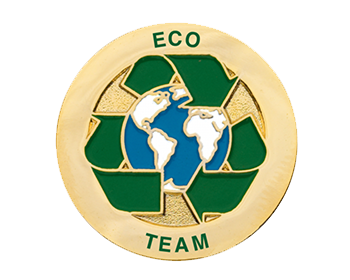 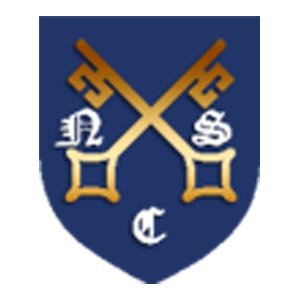 Minutes of Eco Team MeetingWednesday 5th January 2022Present: Mrs Matthews. Year 1, Year 2, Year 3, Year 4, Year 5, Year 6 Eco Team. Apologies for absence:Mrs Matthews thanked the Eco Team for coming. Item 1: What is the role and responsibility of the Eco Team? We recapped about what we thought the role of an Eco Team member should be. We decided that our roles are as follows:To be involved in promoting Eco friendly projects.To be good role models to the rest of the children around the school and in the local community e.g.in recycling, putting litter in a bin, not wasting energy etc.Keeping the Eco team board up to date.Producing an Eco code to display in each classroom and make sure that it is followed.Keeping up to date with current Eco issues e.g. plastic in the ocean etc.Item 2: Eco Team Board We recapped where the board was and what we have on it- minutes, current projects, current Eco issues, action plan, eco code etc. (linked to criteria that is needed for Green flag).Item 3: Eco codeMake sure that Eco Code is displayed in each classroom and followed.Item 4: ProjectsLook at criteria for Green flag award and steps towards it.Look at good examples of other schools Eco projects on their websites-have a green stall at Summer fair promoting products made from recycled materials etc. e.g. milk cartons into bird feeders.Whole school Poster competition to promote not littering in local area/community.Whole school recycling/sustainability week 23.5.22- recycled materials fashion show (Trashion show), collaborative art project, global impact, projects to encourage wildlife into the school grounds, energy monitoring etc.ACTIONS: Make sure that the eco code is displayed in each classroom.Eco team members to share with the rest of the class the Eco code in phase Collective Worship and to praise people who are following it.Mrs Matthews to complete registering for Green flag award.Mrs Matthews to ask Premises manager and a school governor to attend meetings.Mrs Matthews to create action plan for Green flag award.Date for next meeting: 